Рекомендации психолога педагогам по подготовке учащихся к ВОУД1.Активно вводите тестовые технологии в систему обучения, но не превращайте систему обучения в однообразные тестовые задания. Во время тестовых тренировок формируются соответствующие психотехнические навыки саморегуляции и самоконтроля.2.В процессе подготовки к ВОУД используйте тематические тесты по предмету, что позволит проводить разноаспектную подготовку учащихся, придаст им уверенность. («Я знаю все темы!»)3.Ответы по тестам старайтесь анализировать вместе с учащимися, что отработает алгоритм проверки тестовых заданий.4.Используйте зачетную и экзаменационную форму проверки знаний. Психотехнические навыки сдачи экзаменов не только повышают эффективность подготовки к экзаменам, но и позволяют более успешно вести себя во время экзамена и вообще способствуют развитию навыков мыслительной работы, умению мобилизовать себя в решающей ситуации, овладевать собственными эмоциями.5.Ознакомьте учащихся с методикой подготовки к ВОУД. Это позволит уменьшить стресс на самом ВОУД.6.Во время тренировки по тестовым заданиям приучайте школьников анализировать, ориентироваться во времени и уметь его распределить.7.Чаще подбадривайте учащихся, настраивайте на успех.8.Нужно отказаться от правила - подчеркивать способности одних, неуспехи других.9.Относитесь к ребенку любого возраста как к субъекту совместной деятельности.10.Осуществляйте индивидуальный подход на основе понимания особенностей учащегося, его уровня развития, притязаний, представлений и т.п.11.Создавайте     на уроке атмосферу успеха, эмоционального благополучия, ценности культуры, знания и здоровья.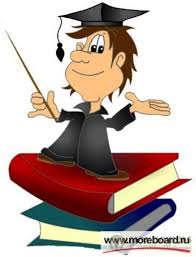 